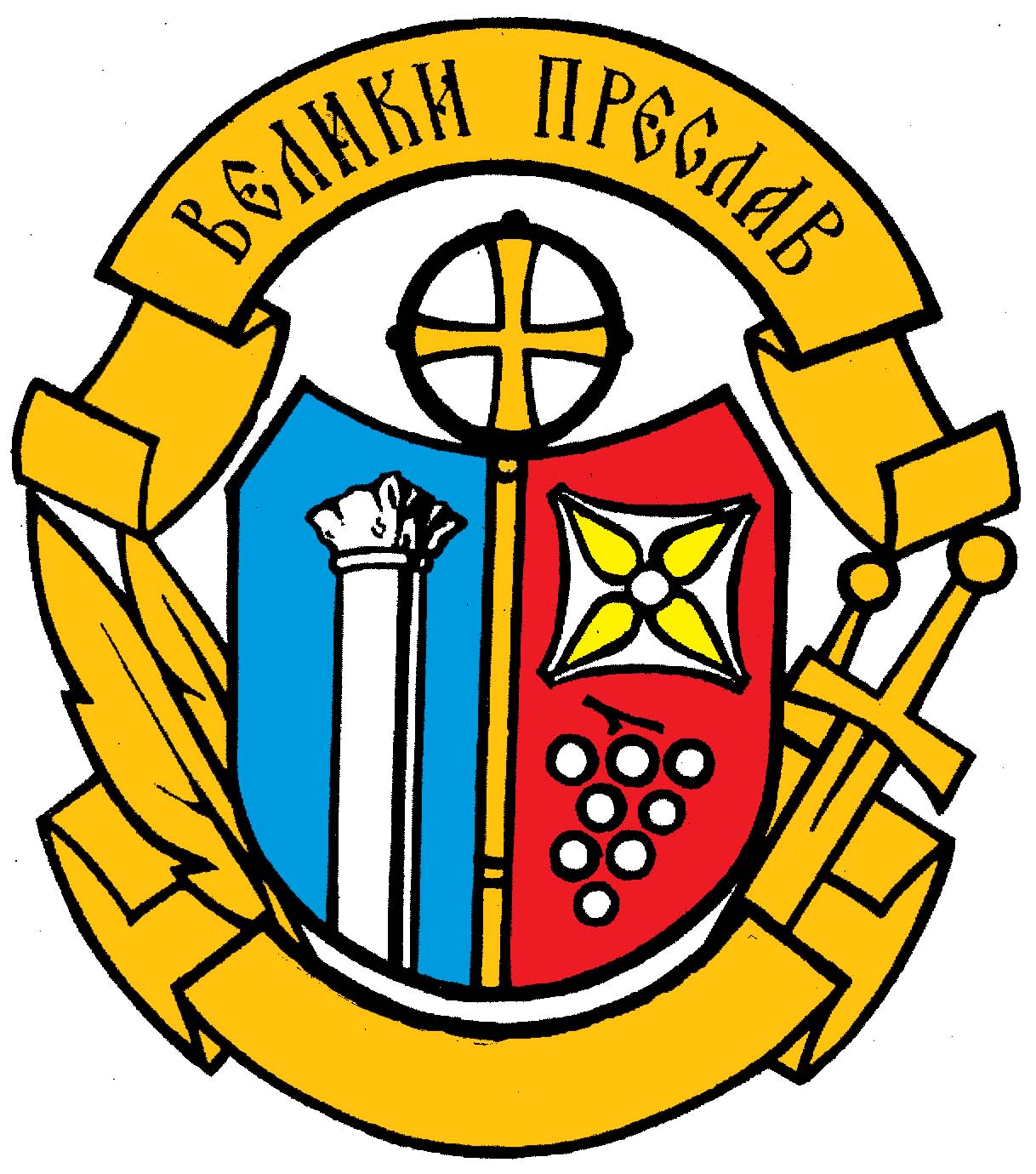 ОБЩИНА ВЕЛИКИ ПРЕСЛАВОБЩИНСКА АДМИНИСТРАЦИЯДО КМЕТАНА ОБЩИНА ВЕЛИКИ  ПРЕСЛАВ   З А Я В Л Е Н И Еза издаване на скици за недвижими имоти(Уникален идентификатор на административната услуга - 2027)От _______________________________________________________________________ ,(трите имена на физическото лице или наименованието на юридическото лице)ЕГН/ЕИК ___________________, постоянен/настоящ адрес или адрес на управление наюридическото лице: гр./с.________________, община ____________________________, област ___________________, ул. (ж.к.)_________________________________________тел.: _________________________, електронна поща ______________________________Юридическото лице се представлява от _________________________________________ ___________________________________________________________________________(трите имена на представителя/пълномощника и ЕГН)№/дата на пълномощното _____________________________________________________Заявявам желанието си да ми бъде издадена скица на собствения ми недвижим имот, представляващ УПИ/ПИ № ___________________, кв. № ___________________, по плана на ________________ с административен адрес: гр. __________________, община ________________, област ________________, ул. ________________________ __________________________________________________, бл._________ № __________Скицата ми е необходима за: _______________________________________________Прилагам следните документи:1. Документ за собственост, освен ако същият е вписан в Имотния регистър; Документът за собственост е вписан под акт № ______, том _____, година _______ в Службата по вписванията __________ (отбележете със знак , когато документът е вписан, и попълнете данните за вписването).2. Удостоверение за наследници - в случаите, когато имотът е придобит по наследство (прилага се само ако наследодателят не е с постоянен адрес на територията на същата община);3. Документ за платена такса, освен ако плащането е извършено по електронен път. Плащането е извършено по електронен път (отбележете със знак , когато плащането е извършено по електронен път).Желая издаденият индивидуален административен акт да бъде получен: Лично от звеното за административно обслужване Чрез лицензиран пощенски оператор на адрес: ______________________________ __________________________________________________________________________,като декларирам, че пощенските разходи са за моя сметка, платими при получаването на акта за вътрешни пощенски пратки, и съм съгласен документите да бъдат пренасяни от оператора за служебни цели. Индивидуалният административен акт да бъде изпратен:• като вътрешна препоръчана пощенска пратка;• като вътрешна куриерска пратка;• като международна препоръчана пощенска пратка.По електронен път на електронна поща: ______________________________________Дата: ____________                                                                   Заявител: ________________                                                                                                                            (подпис)9850 гр.Велики Преслав, ул. „Б.Спиров” № 58, тел. централа 0538 / 4 43 15, факс 0538/ 4 45 37 www.velikipreslav.bg,  е-mail: info@velikipreslav.bg